SomaliaSomaliaSomaliaJuly 2023July 2023July 2023July 2023SundayMondayTuesdayWednesdayThursdayFridaySaturday1Independence Day234567891011121314151617181920212223242526272829Day of Ashura3031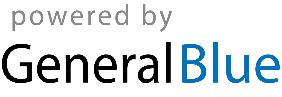 